Дамасский университет                                                                                          جامعة دمشق           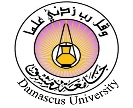 Филологический факульте                                                                          كلية الآداب والعلوم الإنسانية Кафедра русского языка и русской литературы                                    قسم اللغة الروسية و آدابها   توصيف مقررات قسم اللغة الروسية حسب الخطة الدرسية المتبعة من العام 2020/2021السنة الثانية – الفصل الأول توصيف المقرراتعدد الساعات الأسبوعيةعدد الساعات الأسبوعيةاسم المقررتوصيف المقرراتعملينظرياسم المقرريُعتمد في تدريس المقرر على كتاب (الطريق إلى روسيا2).يهدف المقرر إلى تمكين الطالب من :الحالة الإعرابية السادسة (حالة الجر) مع الأسماء والصفات والضمائر الجمل الصعبة (التعبير عن الرغبة, الهدف, الحاجة إلى العمل) الحالة الإعرابية الرابعة ( حالة المفعول به) مع الأسماء والصفات والضمائر أفعال الحركة مع بعض السوابق الحالة الإعرابية الثانية (حالة المضاف إليه) مع الأسماء والصفات والضمائر 42قواعد اللغة الروسية (1)يُعتمد في تدريس المقرر على كتاب (الطريق إلى روسيا 2) بالإضافة الى قراءة نصوص من كتب مختلفة.يهدف المقرر الى تمكين الطالب من القراءة السلسة والسليمة باللغة الروسية.يركز المقرر على الاهتمام باللفظ والنطق بدءا بالأحرف والكلمات وصولا إالى القراءة السليمة للجمل والنصوص. يركز المقرر أيضا على القواعد والحالات الإعرابية عند القراءة ليربط الطالب بين القراءة والمعنى.-4قراءة نصوص (1)يهدف المقرر إلى تمكين الطالب من كتابة 20-22 جملة حول 5 -6 مواضيع مختلفة من خلال وضع الأسئلة المناسبة لكل موضوع وكتابة الكلمات والعبارات الجديدة التي يمكن استخدامها في كل منها.يهدف المقرر إلى تمكين الطالب من العمل على النصوص وقراءة سيرة حياة العديد من الأدباء والكتّاب , بالإضافة إلى تعلم استخدام أدوات الربط للتمكن من كتابة جمل صعبة باستخدام الحالات الإعرابية المناسبة.42تعبير كتابي (1)يُعتمد في تدريس المقرر على نصوص وقصص مختلفة من أعمال الأدب الروسي. يهدف المقرر إلى دراسة أعمال العديد من الأدباء والكتّاب الروس بالإضافة إلى ترجمة العديد من النصوص في مختلف المجالات والموضوعات الحياتية.تتم الترجمة من اللغة الروسية إلى العربية وبالعكس.22ترجمة (1)يُعتمد في تدريس المقرر على نصوص وقصص مختلفة من أعمال الأدب الروسي.يهدف المقرر إلى دراسة أعمال العديد من الأدباء والكتاب الروس ومنهم : ليف تولستوي, أنطون تشيخوف, ألكسندر بوشكين, مكسيم غوركي, شوكشين, يوري بوندارييف, فاسيلي بيلوف.22نصوص أدبية روسية يركز المقرر على الوحدات الأساسية التالية: (الكلمة، الجملة)ويعتمد بذلك على أن يكون لدى الطالب القدر الكافي من المفردات, إضافة إلى تعليمه الربط السليم بين الكلمات وصولا الى تركيب الجملة والانتقال الى ربط الجمل للحصول على محادثة سليمة ذات معنى. يركز المقرر على القواعد والحالات الاعرابية، فلا يمكن التحدث باللغة الروسية من دون الإلمام بقواعد اللغة. يركز المقرر على النطق الجيد واللفظ السليم للحروف والكلمات.يُعتمد في المقرر على تنوع المحادثات بدءا من: الأمور الشخصية، العائلة، الدراسة، الجامعة والامتحانات، المدينة، الصداقة، الرحلات، العادات والتقاليد، رواية القصة ... الخ.-4محادثة (1)-4اللغة الأجنبية الثانية (1)